Ihr Feedback zum GIS-Day am 5. November 2014Wir möchten Sie abschließend um Ihre Meinung bitten.Schule: ______________________________		Name: ___________________E-Mail:  ______________________________1.	Kommentare zu den Workshops:	____________________________________________________________________	____________________________________________________________________	____________________________________________________________________	____________________________________________________________________	____________________________________________________________________Bitte wenden!2.	Kommentar zur Eröffnungsveranstaltung	____________________________________________________________________	____________________________________________________________________	____________________________________________________________________3.	Was waren Ihre drei wichtigsten Erfahrungen an diesem Tag?	____________________________________________________________________	____________________________________________________________________	____________________________________________________________________4.	Was hätten Sie sich noch gewünscht?	____________________________________________________________________	____________________________________________________________________	____________________________________________________________________5.	An welchen Themen sind Sie weiterhin interessiert?	____________________________________________________________________	____________________________________________________________________	____________________________________________________________________6.	Wie beurteilen Sie den GIS-Day insgesamt? (10 = sehr gut)		_____________________________________________________		10	9	8	7	6	5	4	3	2	17.	Was möchten Sie uns noch mitteilen?Herzlichen Dank für Ihre Rückmeldung!Das GeoL-Team	Die PH-LinzIhre EinschätzungInhalt/NameWorkshop 1Workshop 2Workshop 3Workshop 4Workshop 5 Workshop 6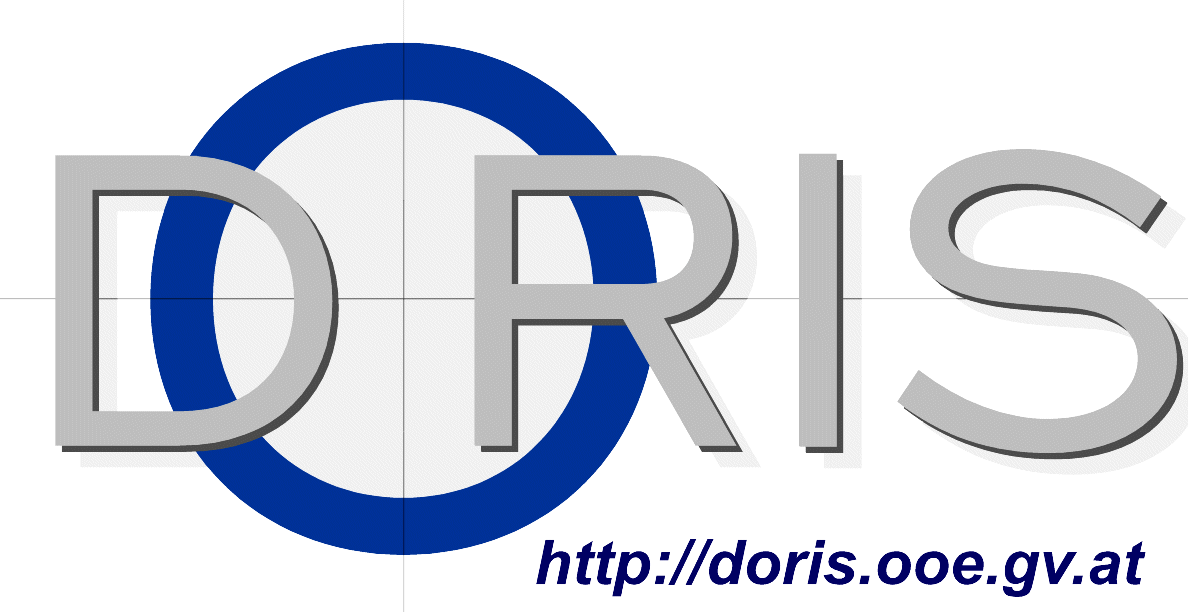 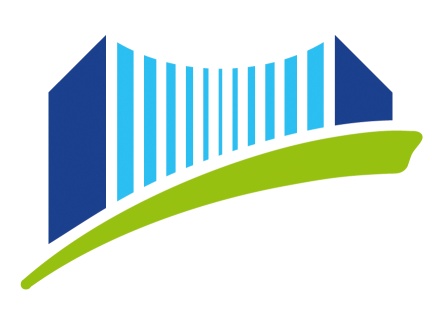 